Rozsvícení vánočního stromečku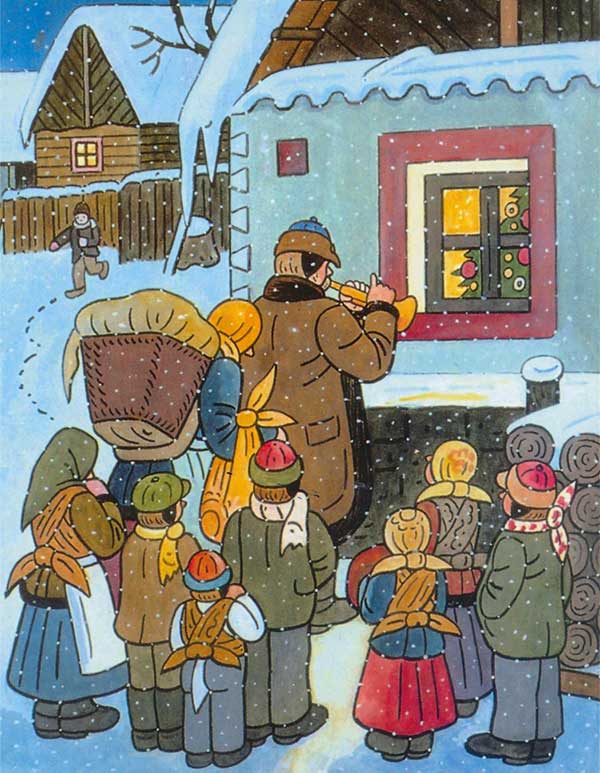 Srdečně všechny zveme na slavnostní rozsvícení vánočního stromečku dne 2.prosince 2018 v 17.30 hodin.Večer Vám zpříjemní vystoupení dětí a malé pohoštění.Těšíme se na Vaši účast